 13 January 2022 Covid-19NSAA County Cross County Championships – Temple ParkTuesday 18 January 2022Covid-19 is still with us. The Government has moved England into Plan B.A couple of reminders from the most recent government guidance:-· If you are not vaccinated – get vaccinated, including the booster jab.· It is still possible to catch and spread Covid-19, even if you are fully vaccinated.· There is a legal requirement to wear a mask in an Indoor Sports Stadiums. Please ensure that you adhere to the current Covid guidelines on wearing a mask and social distancing.· It is recommended that a mask is worn in crowded and enclosed spaces where you may come into contact with other people you do not normally meet (a high risk area)· If you are going to a High Risk Area do a Lateral Flow Test (LFT) before you attend, report your result and if positive, self-isolate immediately.· Wash and/or sanitise hands regularly throughout the day. A sanitisation station will be at the entrance to the sports hall. A copy of the full current government guidance is available at https://www.gov.uk/guidance/covid-19-coronvirus-restrictions-what-you-can-and-cannot-doNorthumberland Schools’ AA Covid 19 Risk Assessment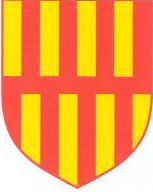 